KLASA:023-01/20-01/108URBROJ:2197/05-05-20-14Veliko Trgovišće, 17.03.2020.g.SVIM ČLANOVIMA STOŽERA CIVILNE ZAŠTITE OPĆINE VELIKO TRGOVIŠĆENa temelju Zakona o sustavu civilne zaštite („Narodne novine“ broj 82/15. i 118/18.) i Pravilnika o mobilizaciji, uvjetima i načinu rada operativnih snaga sustava civilne zaštite („Narodne novine“ broj 69/16), Općinski načelnik općine Veliko Trgovišće donosiO  D  L  U  K  UNALAŽE SE AKTIVIRANJE STOŽERA CIVILNE ZAŠTITE OPĆINE VELIKO TRGOVIŠĆEsukladno Shemi mobilizacije  Stožera civilne zaštite KLASA:814-01/18-01/7, URBROJ: 2197/05-05-18-1, donesene 05. lipnja 2018. godine, putem ŽUPANIJSKOG CENTRA 112 ili putem teklića Općine Veliko Trgovišće.Sukladno Zakonu o sustavu civilne zaštite troškove sudjelovanja snosi naložitelj mobilizacije.									OPĆINSKI  NAČELNIK									   Robert GrebličkiDOSTAVITI:1. Županijskom centru 1122. Pismohrana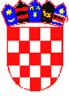     REPUBLIKA HRVATSKA    KRAPINSKO-ZAGORSKA                  ŽUPANIJAOPĆINA VELIKO TRGOVIŠĆEOPĆINSKI NAČELNIK